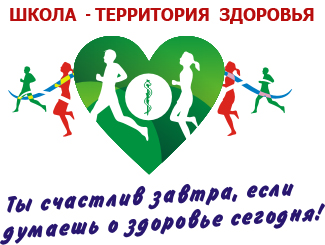 Директор школы  –Шатило Валентина Владимировна(т. 39-89-16);Заместитель директора по УВР – Чеботарёва Лариса АнатольевнаЗаместитель директора по УВР – Данилевич Ольга Евстафьевна;Заместитель директора по УВР –  ( на начальной ступени образования) – Луценко Жанна Александровна(т. 57-58-85);Заместитель директора по спортивно-массовой работе – Котляренко Ирина Михайловна (т. 38-66-49);Заместитель директора по ВР –Безлуцкая Наталья Николаевна(т. 39-88-31);МОУ «Дубовская СОШ с углублённым изучением отдельных предметов»Россия, Белгородская обл., Белгородский р-н, п. Дубовое, ул. Ягодная, 3а.Е-mail: 398916@mail.ruПРОГРАММА II РЕГИОНАЛЬНОЙ НАУЧНО-ПРАКТИЧЕСКОЙ КОНФЕРЕНЦИИ«Физическая культура в школе: содержание, методика, организация»Дата проведения: 20 декабря 2012 годМесто проведения:МОУ «Дубовская средняя общеобразовательная школа Белгородского района Белгородской области с углублённым изучением отдельных предметов»ПРОГРАММАII РЕГИОНАЛЬНОЙ НАУЧНО-ПРАКТИЧЕСКОЙ   КОНФЕРЕНЦИИ«Физическая культура в школе: содержание, методика, организация»20 декабря 2012 годг. БелгородСЕКЦИЯ  1«Теоретико-методические аспекты формирования, сохранения и укрепления здоровья школьников средствами физической культуры и спорта»Выступающие:Фунтиков Владимир Васильевич (МАОУ «СОШ №2 с УИОП» г.Губкин), Посохова Татьяна Ивановна (МОУ Старохуторская ООШ» Валуйского района), Подпорина Людмила Николаевна (МКС (коррекционное) ОУ для обучающихся, воспитанников с ограниченными возможностями здоровья – специальная (коррекционная) общеобразовательная школа №30 VIII вида г. Белгорода), Красникова Татьяна Джонтьевна (МОУ СОШ №2 с УИОП» г. Валуйки), Архипкина Ольга Васильевна (МБОУ «СОШ №3 с УИОП г. Строитель Яковлевского района Белгородской области»), Алёхин Александр Викторович (МБОУ «СОШ №3 п. Чернянка» Чернянского района), Котляренко Ирина Михайловна (МОУ «Дубовская средняя общеобразовательная школа Белгородского района Белгородской области с углубленным изучением отдельных предметов»), Ивакина Елена Николаевна (МОУ «Дубовская средняя общеобразовательная школа Белгородского района Белгородской области с углубленным изучением отдельных предметов»), Дорофеева Людмила Григорьевна (МБОУ «СОШ №3 с УИОП г. Строитель Яковлевского района Белгородской области»), Петров Александр Павлович (МБОУ «Борисовская СОШ №2» Борисовского района), Максимов Владимир Павлович (МБОУ «Казацкая СОШ» Красногвардейского района), Черняков Юрий Викторович (МБОУ «Казацкая СОШ» Красногвардейского района).СЕКЦИЯ 2«Психолого-педагогические инновационные аспекты физкультурного образования школьников»Выступающие:Тяглова Светлана Григорьевна (МБОУ «Гимназия №22» г. Белгорода), Бахмутская Елена Владленовна (МОУ «Петровская ООШ»), Швечко Лариса Ивановна (МОУ «Петровская ООШ»), Гребенюк Ирина Викторовна (МОУ Средняя общеобразовательная школа №7 г.Алексеевка), Денисов Михаил Юрьевич (МОУ Майская гимназия Белгородского района Белгородской области»), Ерёменко Николай Викторович (МОУ Майская гимназия Белгородского района Белгородской области»), Сериков Владимир Александрович МОУ «Разуменская СОШ №1 Белгородского района»),  Шестопалов Андрей Викторович МБОУ «Волоконовская СОШ №1» Волоконовского района), Перелыгин Виталий Алексеевич (МБОУ «Гимназия №22» г. Белгорода), Подопригора Фёдор Николаевич (МОУ ДОД «Детский оздоровительно-образовательный (спортивный) центр Белгородского района),  Сороченко Виктор Сергеевич (МОУ «Весёлолопанская СОШ Белгородского района»), Бастрыкин Роман Валерьевич (МОУ «Весёлолопанская СОШ Белгородского района»).СЕКЦИЯ   3«Внеучебная физкультурно-спортивная и туристско-краеведческая деятельность как сегмент формирования разносторонней физически развитой личности»Выступающие:Махов И.И. (МБОУ «СОШ №11» г. Белгорода), Махов В.И. (МОУ «Дубовская средняя общеобразовательная школа Белгородского района Белгородской области с углубленным изучением отдельных предметов»), Шаповалов Игорь Алексеевич (МОУ СОШ №2 г. Алексеевки), Богатченко Наталья Анатольевна(МОУ СОШ №2 г. Алексеевки), Севидова Вера Васильевна (ГОУ ОШИ «Белгородский  инженерный юношеский лицей-интернат»), Логвиненко Александр Иванович (МБОУ «Плотавская СОШ» Прохоровского района), Борисенко Василий Николаевич (МБОУ СОШ №7» г.Губкина).СЕКЦИЯ 4«Актуальные проблемы повышения квалификации и переподготовки специалистов физкультурно-спортивной направленности»Выступающие:Арутюнова Надежда Анатольевна (МОУ «Беловская СОШ им. С.М. Остащенко Белгородского района Белгородской области»), Сухоносенко Игорь Анатольевич (МОУ «СОШ №1 с УИОП» п.Чернянка Чернянского района), Бабков Иван Николаевич (МОУ «Сетищенская ООШ Красненского района»), Горбунов Сергей Андреевич (МОУ «Горская СОШ Красненского района»), Рядинский Сергей Иванович (МОУ ДОД «Детский оздоровительно-образовательный (спортивный) центр Белгородского района).Организаторы:ОГАОУ ДПО «Белгородский институт повышения квалификации и профессиональной переподготовки специалистов».Кафедра теории и методики физической культуры НИУ «БелГУ»Оргкомитет конференцииТел. для справок:  (8-47-22) -31-56-709.00 9.55РЕГИСТРАЦИЯ УЧАСТНИКОВ10.00-12.00ПЛЕНАРНОЕ   ЗАСЕДАНИЕ10.00-10.05Никулин Игорь Николаевич, к.п.н., доцент, декан факультета физической культуры НИУ «БелГУ» Приветственное слово к участникам конференции10.05-10.15Погадаев Григорий Иванович, к.п.н., Почетный работник общего образования РФ, заслуженный учитель Российской Федерации, член-корреспондент Международной академии наук педагогического образования, преподаватель ГОУ СПО «Московское областное училище олимпийского резерва» г.Одинцово Видеообращение к участникам  конференции10.15-10.45Собянин Фёдор Иванович, д.п.н., профессор, заведующий  кафедрой теории и методики физической культуры НИУ «БелГУ» Перспективы международного сотрудничества учителей физической культуры Белгородской области10.45-11.10Богачева Елизавета Алексеевна, заведующая центром педагогики здоровья ОГАОУ ДПО БелИПКППС, к.п.н. Региональная стратегия формирования здорового образа жизни школьников11.10-11.25Воронин Игорь Юрьевич,  к.п.н., доцент кафедры спортивных дисциплин НИУ «БелГУ» Особенности преподавания спортивных игр на уроках физической культуры11.25-11.40Никифоров Альберт Анатольевич, старший преподаватель центра педагогики здоровья  ОГАОУ ДПО БелИПКППСПроблемы и перспективы преподавания предмета «Физическая культура» в общеобразовательных учреждениях Белгородской области11.40 -11.55Боровская Елена Алексеевна,  учитель физической культуры МАОУ «Лицей №38» г. БелгородаВыявление и психолого-педагогическое сопровождение одарённых детей по физической культуре11.55-12.30КОФЕ-ПАУЗА12.30-14.00ПРАКТИЧЕСКИЙ БЛОК.   ОТКРЫТЫЕ УРОКИ, МАСТЕР-КЛАССЫ  Ивакина Елена Николаевна, учитель физической культуры МОУ «Дубовская средняя общеобразовательная школа Белгородского района Белгородской области с углубленным изучением отдельных предметов»; Боровская Елена Алексеевна, учитель физической культуры МАОУ «Лицей №38» г. Белгорода; Петров Александр Павлович, учитель физической культуры МБОУ «Борисовская СОШ №2» Борисовского района; Перелыгин Виталий Алексеевич,  учитель физической культуры МБОУ «Гимназия №22» г. Белгорода)14.00-15.30РАБОТА СЕКЦИЙСЕКЦИЯ  1  «Теоретико-методические аспекты формирования, сохранения и укрепления здоровья школьников средствами физической культуры и спорта»  Руководитель секции:  Собянин Ф.И., профессор кафедры теории и методики физической культуры НИУ «БелГУ», д.п.н.  Организатор секции:  Середа Н.С., старший методист центра педагогики здоровья ОГАОУ ДПО БелИПКППССЕКЦИЯ 2   «Психолого-педагогические инновационные аспекты физкультурного образования школьников» Руководители секции: Шашков С.Н., к.ф.м.н., доцент кафедры естественно-математического образования ОГАОУ ДПО БелИПКППС Организатор секции: Реунова Л.Н., старший методист центра педагогики здоровья ОГАОУ ДПО БелИПКППССЕКЦИЯ   3    «Внеучебная физкультурно-спортивная и туристско-краеведческая деятельность как сегмент формирования разносторонней физически развитой личности»  Руководители секции Махов И.И. к.п.н., старший преподаватель кафедры спортивных дисциплин НИУ «БелГУ» Организатор секции: Бондаренко О.В., специалист кафедры естественно-математического образования ОГАОУ ДПО БелИПКППССЕКЦИЯ 4   «Актуальные проблемы повышения квалификации и переподготовки специалистов физкультурно-спортивной направленности» Руководители секции: Фатьянова Н.М., к.п.н., доцент кафедры управления образовательными системами ОГАОУ ДПО БелИПКППС Организатор секции: Никифоров А.А., старший преподаватель ОГАОУ ДПО БелИПКППС15.30-16.00ПОДВЕДЕНИЕ ИТОГОВ РАБОТЫ КОНФЕРЕНЦИИ